АДМИНИСТРАЦИЯ ВОЛГОГРАДСКОЙ ОБЛАСТИПОСТАНОВЛЕНИЕот 19 декабря 2022 г. N 801-пО ВНЕСЕНИИ ИЗМЕНЕНИЙ В ПОСТАНОВЛЕНИЕ АДМИНИСТРАЦИИВОЛГОГРАДСКОЙ ОБЛАСТИ ОТ 18 МАЯ 2018 Г. N 219-П "О МЕРАХПО РЕАЛИЗАЦИИ ЗАКОНА ВОЛГОГРАДСКОЙ ОБЛАСТИ ОТ 16 ФЕВРАЛЯ2018 Г. N 16-ОД "ОБ ОРГАНИЗАЦИИ ОТДЫХА И ОЗДОРОВЛЕНИЯ ДЕТЕЙВ ВОЛГОГРАДСКОЙ ОБЛАСТИ"Администрация Волгоградской области постановляет:1. Внести в постановление Администрации Волгоградской области от 18 мая 2018 г. N 219-п "О мерах по реализации Закона Волгоградской области от 16 февраля 2018 г. N 16-ОД "Об организации отдыха и оздоровления детей в Волгоградской области" следующие изменения:1.1. В Порядке предоставления сертификатов на отдых и оздоровление в организациях отдыха детей и их оздоровления, путевок в организации отдыха детей и их оздоровления, санаторно-курортные организации с полной оплатой стоимости за счет средств областного бюджета, утвержденном названным постановлением:1) в пункте 2 последний абзац заменить абзацами следующего содержания:"детям из семей граждан, призванных на территории Волгоградской области на военную службу по частичной мобилизации в Вооруженные Силы Российской Федерации в соответствии с Указом Президента Российской Федерации от 21 сентября 2022 г. N 647 "Об объявлении частичной мобилизации в Российской Федерации" (далее именуются - мобилизованные граждане), граждан, проходящих военную службу в Вооруженных Силах Российской Федерации по контракту или находящихся на военной службе (службе) в войсках национальной гвардии Российской Федерации, в воинских формированиях и органах, указанных в пункте 6 статьи 1 Федерального закона от 31 мая 1996 г. N 61-ФЗ "Об обороне", принимающих участие в специальной военной операции на территориях Донецкой Народной Республики, Луганской Народной Республики, Запорожской области, Херсонской области и Украины, граждан, заключивших контракт о добровольном содействии в выполнении задач, возложенных на Вооруженные Силы Российской Федерации, и принимающих участие в специальной военной операции на территориях Донецкой Народной Республики, Луганской Народной Республики, Запорожской области, Херсонской области и Украины (далее именуются - граждане, участвующие в СВО).Для целей настоящего Порядка:под семьей ветеранов боевых действий понимаются состоящие в браке родители (усыновители, мачеха, отчим), один из которых является ветераном боевых действий, и их несовершеннолетний ребенок (несовершеннолетние дети, пасынок, падчерица) либо родитель (усыновитель), являющийся ветераном боевых действий, и его несовершеннолетний ребенок (несовершеннолетние дети);под семьей мобилизованных граждан, граждан, участвующих в СВО, понимаются состоящие в браке родители (усыновители, мачеха, отчим), один из которых является мобилизованным гражданином, гражданином, участвующим в СВО, и их несовершеннолетний ребенок (несовершеннолетние дети, пасынок, падчерица) либо родитель (усыновитель), являющийся мобилизованным гражданином, гражданином, участвующим в СВО, и его несовершеннолетний ребенок (несовершеннолетние дети).";2) пункт 8 дополнить абзацами следующего содержания:"сведения о призыве на военную службу по частичной мобилизации в Вооруженные Силы Российской Федерации в соответствии с Указом Президента Российской Федерации от 21 сентября 2022 г. N 647 "Об объявлении частичной мобилизации в Российской Федерации" родителя (усыновителя, мачехи, отчима) ребенка, выданные не ранее чем за 30 дней до дня представления документов в подведомственное учреждение, или сведения о нахождении мобилизованного гражданина, являющегося родителем ребенка (усыновителем, мачехой, отчимом), в больницах, госпиталях, других медицинских организациях в стационарных условиях на излечении от увечий (ранений, травм, контузий) или заболеваний, полученных при выполнении задач в ходе проведения специальной военной операции (представляются в случае, если ребенок является ребенком из семьи мобилизованного гражданина);сведения об участии родителя (усыновителя, мачехи, отчима) ребенка в специальной военной операции на территориях Донецкой Народной Республики, Луганской Народной Республики, Запорожской области, Херсонской области и Украины, выданные не ранее чем за 30 дней до дня представления документов в подведомственное учреждение, или сведения о нахождении гражданина, принимавшего участие в СВО, являющегося родителем ребенка (усыновителем, мачехой, отчимом), в больницах, госпиталях, других медицинских организациях в стационарных условиях на излечении от увечий (ранений, травм, контузий) или заболеваний, полученных при выполнении задач в ходе проведения специальной военной операции (представляются в случае, если ребенок является ребенком из семьи гражданина, участвующего в СВО).";3) в пункте 12 в абзаце двенадцатом слова "в абзаце восьмом" заменить словами "в абзацах восьмом, девятом".1.2. В Порядке оплаты сертификатов на отдых и оздоровление в организациях отдыха детей и их оздоровления, находящихся в Волгоградской области, утвержденном названным постановлением:1) пункт 2 изложить в следующей редакции:"2. Форма бланка сертификата утверждается комитетом образования, науки и молодежной политики Волгоградской области (далее именуется - комитет образования, науки и молодежной политики).";2) в пункте 6 абзац первый изложить в следующей редакции:"6. Организация для оплаты услуг в течение двух месяцев со дня их оказания представляет в подведомственное учреждение, выдавшее сертификат, следующие документы:";3) в пункте 7 абзац второй изложить в следующей редакции:"Для дальнейшей оплаты оставшейся части стоимости услуг по факту их оказания организация в течение двух месяцев со дня оказания услуг представляет в подведомственное учреждение, выдавшее сертификат, документы, указанные в подпунктах "г" - "е" пункта 6 настоящего Порядка.".2. Настоящее постановление вступает в силу со дня его официального опубликования.3. Действие настоящего постановления распространяется:на отношения, возникшие в связи с реализацией права детей из семей граждан, призванных на территории Волгоградской области на военную службу по частичной мобилизации в Вооруженные Силы Российской Федерации в соответствии с Указом Президента Российской Федерации от 21 сентября 2022 г. N 647 "Об объявлении частичной мобилизации в Российской Федерации", на предоставление сертификатов на отдых и оздоровление детей в организации отдыха детей и их оздоровления, - с 19 октября 2022 г.;на отношения, возникшие в связи с реализацией права детей из семей граждан, проходящих военную службу в Вооруженных Силах Российской Федерации по контракту или находящихся на военной службе (службе) в войсках национальной гвардии Российской Федерации, в воинских формированиях и органах, указанных в пункте 6 статьи 1 Федерального закона от 31 мая 1996 г. N 61-ФЗ "Об обороне", принимающих участие в специальной военной операции на территориях Донецкой Народной Республики, Луганской Народной Республики, Запорожской области, Херсонской области и Украины, граждан, заключивших контракт о добровольном содействии в выполнении задач, возложенных на Вооруженные Силы Российской Федерации, и принимающих участие в специальной военной операции на территориях Донецкой Народной Республики, Луганской Народной Республики, Запорожской области, Херсонской области и Украины, на предоставление сертификатов на отдых и оздоровление детей в организации отдыха детей и их оздоровления, - с 27 октября 2022 г.ГубернаторВолгоградской областиА.И.БОЧАРОВ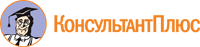 